ГААЛИЙН ТАРИФ, ГААЛИЙН ТАТВАРЫН ТУХАЙ ХУУЛЬД НЭМЭЛт, өөрчлөлт ОРУУЛАХ ТУХАЙ ХУУЛИЙН ТӨСЛИЙН ХЭРЭГЦЭЭ, ШААРДЛАГЫН СУДАЛГААУлаанбаатар хот 2023 он НЭГ. Ерөнхий мэдээлэлХОЁР. Асуудлын дүн шинжилгээГУРАВ. Асуудлыг шийдвэрлэх зорилгыг тодорхойлсон байдалДӨРӨВ. Асуудлыг зохицуулах хувилбарууд, эерэг болон сөрөг тал дээр хийсэн харьцуулалт ТАВ. Сонгосон хувилбарын үр нөлөөг тандан судалсан байдалЗУРГАА. Зохицуулалтын хувилбаруудыг харьцуулсан дүгнэлтДОЛОО. Зөвлөмж НЭГ. Ерөнхий мэдээлэлМонгол Улсын Их Хурлын 2021 оны “Шинэ сэргэлтийн бодлого батлах тухай” 106 дугаар тогтоолын 2 дугаар хавсралтаар батлагдсан “Шинэ сэргэлтийн бодлогыг хэрэгжүүлэх эхний үе шатны үйл ажиллагааны хөтөлбөр”-ийн 2.1-д Эрчим хүчний эх үүсвэр, дамжуулах, түгээх шугам сүлжээг шинээр барьж байгуулан хүчин чадлыг өргөтгөн нэмэгдүүлж, эрчим хүчний үйлдвэрлэл, хангамжийн найдвартай байдлыг дээшлүүлнэ.” гэж, мөн 2.2-д Сэргээгдэх эрчим хүчийг зохистой харьцаагаар хөгжүүлэн усан болон хуримтлуурын станц барьж, эрчим хүчний нэгдсэн системийн найдвартай, тогтвортой байдлыг хангана.”, 2.3-д “Эрчим хүчний салбарыг санхүү, эдийн засгийн бие даасан тогтолцоонд үе шаттайгаар шилжүүлнэ.” гэж тус тус заасан.Мөн “Алсын хараа 2050 Монгол Улсын урт хугацааны хөгжлийн бодлого”-ын Эдийн засгийн хөгжлийг дэмжих, дэд бүтцийг хөгжүүлэх зорилтын хүрээнд “4.2.32. Эрчим хүчний найдвартай, аюулгүй, тогтвортой байдлыг бүрэн хангасан нэгдсэн системийг бүрдүүлнэ.”, Бүсчилсэн хөгжлийн зорилтын хүрээнд “8.2.1. Монгол Улсын эрчим хүчний нэгдсэн системийн босоо тэнхлэгийн гол шугам, эх үүсвэрүүдийг барьж байгуулан бүсийн эрчим хүчний хангамжийг найдваржуулж, цахилгаан эрчим хүч экспортлох үйлдвэрлэл, дамжуулалтын бүтцийг бүрдүүлнэ. Шинэ төрлийн эрчим хүчний түүхий эдийн нөөцийн судалгаа-хөгжүүлэлтийг хийж, технологийг эзэмшинэ.”, Эдийн засгийн тэргүүлэх чиглэлүүд зорилт 4.2 зорилтыг хэрэгжүүлэх II үе шатны 4-д” Экспортын зориулалттай эх үүсвэрүүдийг нэмэгдүүлж, эрчим хүч экспортлогч орон болсон байна.“ гэж заасан.Эрчим хүчний салбар нь улсын хэмжээнд эдийн засгийн тэргүүлэх ач холбогдолтой томоохон бүтээн байгуулалтын төсөл хөтөлбөрүүдийг хэрэгжүүлэх, бүс нутгуудад үйлдвэрлэл технологийн паркууд байгуулах, жижиг дунд үйлдвэрүүдийг хөгжүүлж ажлын байр бий болгох цаашлаад хот, суурин газруудын шинэ суурьшлын бүсүүдийг бий болгох, салбарыг хөгжүүлэх тодорхой зорилтуудыг дэвшүүлсэн. Шинэ сэргэлтийн бодлого нь Монгол улсын урт хугацааны хөгжлийн бодлогын эхний 10 жилд зайлшгүй шийдвэрлэх шаардлагатай эдийн засгийг богино хугацаанд сэргээх бодлого, зорилтот хөтөлбөр юм. 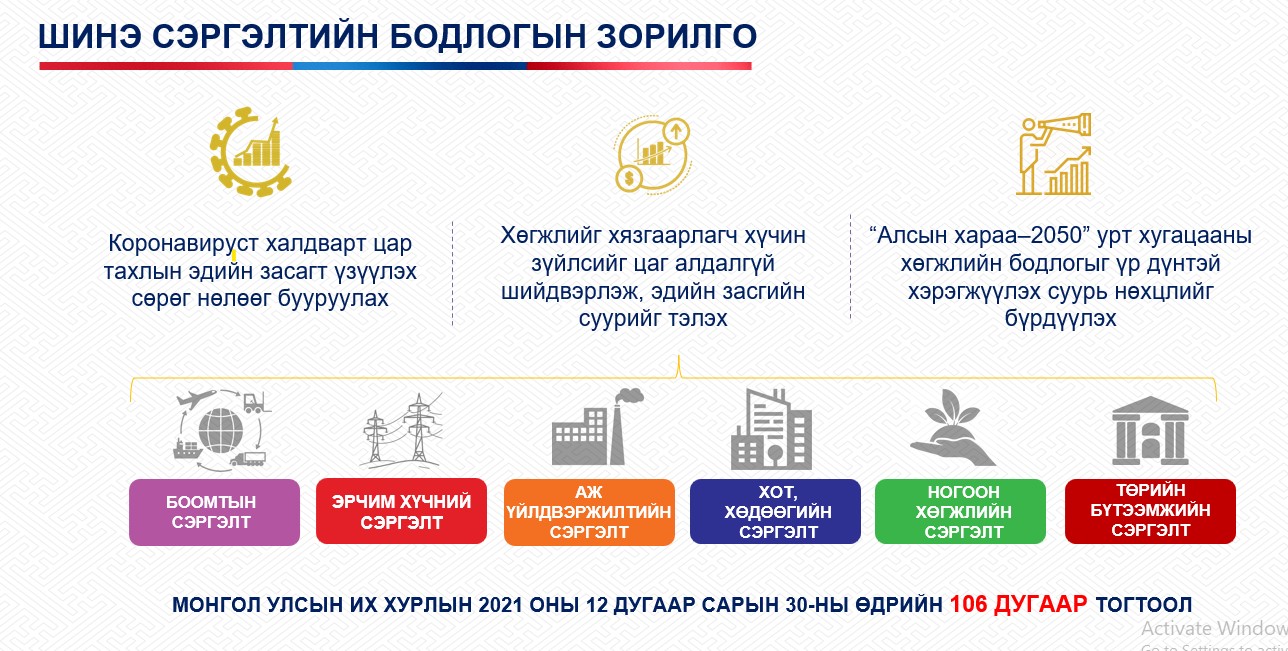 Шинэ сэргэлтийн бодлого хэрэгжсэнээр урт хугацаанд эдийн засгийн өсөлт дунджаар 6 хувьд хадгалагдаж, нэг хүнд ногдох үндэсний орлого 2 дахин нэмэгдэх юм. ХОЁР. Асуудлын дүн шинжилгээМөн чанар, цар хүрээг тогтоох Эрчим хүчний салбарт одоо ажиллаж байгаа ДЦС-уудын чадлыг өргөтгөх 6, шинэ эх үүсвэр барих 5, цахилгаан дамжуулах агаарын шугам барьж Монгол улсын нэгдсэн сүлжээ үүсгэх 7 төсөл арга хэмжээ төлөвлөгдсөний зэрэгцээ Дэлхийн эрчим хүчний хөгжлийн чиг хандлагатай хөл нийлүүлэх байгаль орчинд ээлтэй, шинжлэх ухаан, дэвшилтэд технологи, инновацыг нэвтрүүлэх чиглэлээр 4 багц төслийг тусгасан. 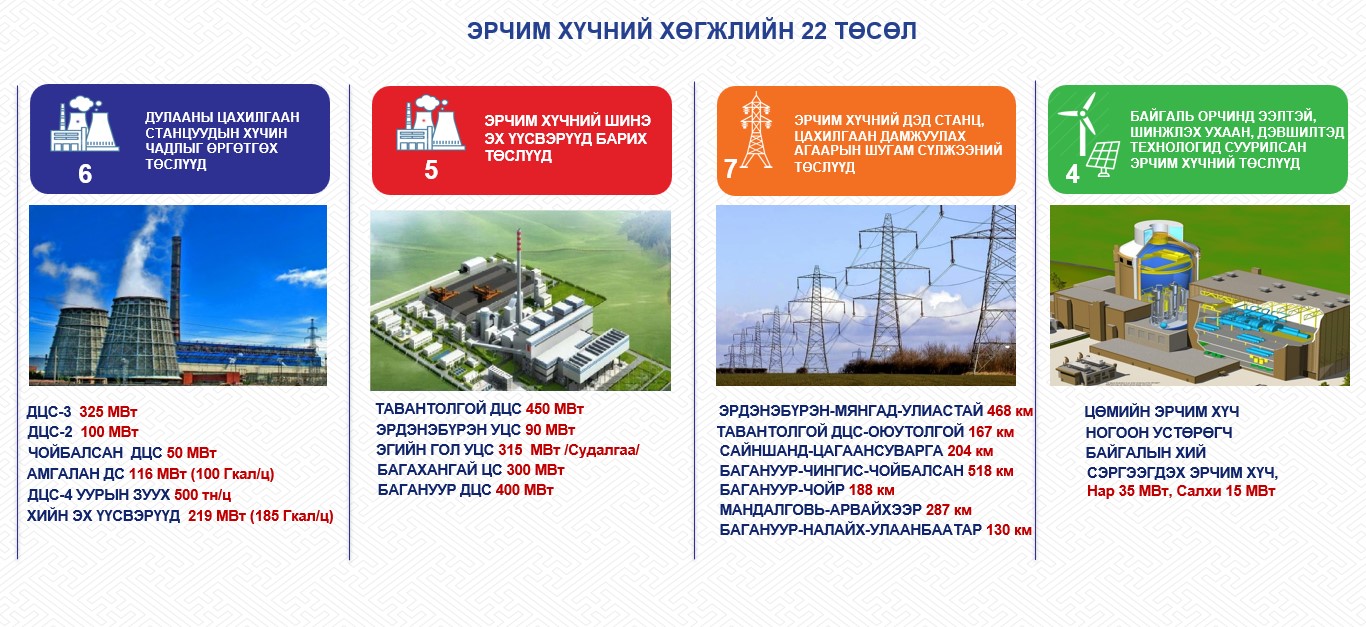 Цахилгаан эрчим хүчний хэрэглээ сүүлийн жилүүдэд дунджаар 7-8 хувиар өсөж байна. Энэ хэрэглээний өсөлтийг хангах, дотоодын эрчим хүчний эх үүсвэрийн суурилагдсан хүчин чадлыг нэмэгдүүлэх, нөөц чадлын зохистой хэмжээнд /20 хувь илүү/ хүргэх буюу одоо байгаа суурилагдсан хүчин чадал /1578 МВт/ дээр хамгийн багадаа 500-600 МВт-ын хүчин чадалтай суурь горимд ажиллах станц шаардлагатай байна. Эрчим хүчний салбар системийн суурилагдсан хүчин чадлын цар хүрээг нэмэгдүүлэх, найдвартай тогтвортой үйл ажиллагааг хангах, нөөц чадлыг зохистой хэмжээнд хүргэх, хүчин чадал нэмэгдсэнээр сэргээгдэх эрчим хүчний эх үүсвэрүүдийг нэмж холбох боломжтой болгох зорилгоор шинээр том чадлын нүүрсээр ажиллах Тавантолгой 450 МВт, Багануур 400 МВт, Бөөрөлжүүт, 300 МВт, Дулааны гуравдугаар цахилгаан станц 300 МВт-ын дулааны цахилгаан станцуудыг барьж байгуулахаар ажиллаж байна.Эрчим хүчний салбарт нүүрсний эх үүсвэрийн төсөл шинээр хэрэгжүүлэхэд Уур амьсгалын өөрчлөлтийн тухай 2015 оны Парисын хэлэлцээрээс хойш Олон улсын банк, санхүүгийн байгууллагуудын нүүрсний эрчим хүчний эх үүсвэрт зориулсан санхүүжилт хумигдаж эхэлсэн. Мөн 2021 оны 9 сард НҮБ-ын ерөнхий ассамблейн 76 дугаар чуулган дээр БНХАУ-ын дарга “...Хятад улс хилийн чанадад нэмж нүүрсний эрчим хүчний шинэ эх үүсвэр барихгүй...” гэсэн амлалт өгсөн нь төслүүдийн санхүүжилтийг шийдвэрлэхэд сөргөөр нөлөөлж байна.Монгол Улс эрчим хүчний анхдагч нөөц нүүрсээр баялаг орны хувьд нүүрсээр ажиллах суурь ачааллын горимд ажилладаг том чадлын дулааны цахилгаан станц барих зайлшгүй шаардлагатай боловч олон улсын нөхцөл байдал, эдийн засгийн тогтворгүй байдал, цар тахлын нөлөөллөөс шалтгаалан зарласан тендерт оролцогчид хангалттай биш байна. Дээрх нөхцөл байдлуудаас шалтгаалан эрчим хүчний салбарт өглөг, авлага хуримтлагдаж, хөрөнгө оруулалтын төслүүдийг өөрөө санхүүжүүлэх мөнгөн хөрөнгө бүрдэх боломжгүй байна. Иймд нүүрсээр ажиллах дулааны цахилгаан станцуудын төслүүдийг амжилттай хэрэгжүүлэхийн тулд төслийн бараа материал, тоног төхөөрөмжийг гаалийн татвар болон холбогдох бусад албан татвараас чөлөөлөх, хөнгөлөхтэй холбогдсон эрх зүйн зохицуулалтыг бий болгох хэрэгцээ, шаардлага үүсээд байна. Дээрх татваруудаас тодорхой хугацаанд чөлөөлөх, хөнгөлөх нь эрчим хүчний төслийг хэрэгжүүлэхэд Монгол улс, Монгол улсын Засгийн газраас оруулах хувь нэмэрт тооцогдох бөгөөд хөрөнгө оруулагч нарт ихээхэн дэмжлэг болно гэж үзэж байна. Эрх, хууль ёсны ашиг сонирхол нь хөндөгдөж байгаа нийгмийн бүлэг, иргэд, аж ахуйн нэгж, байгууллага, бусад этгээдийг тодорхойлохУг зохицуулалттай холбоотойгоор дараах бүлэг, иргэд, аж ахуйн нэгж, байгууллагуудын эрх ашиг хөндөгдөж байна гэж үзэж байна. Тухайн асуудал үүссэн шалтгаан, нөхцөлӨнөөдрийн байдлаар Монгол Улс баруун, төв, өмнөд болон дорнод бүс, Алтай–Улиастайн гэсэн 5 эрчим хүчний системд нийт 330 гаруй сум, суурин газруудыг төвлөрсөн эрчим хүчний системээс хангаж, ард иргэдийн ая тухтай амьдрах нөхцөл, уул уурхай, үйлдвэрлэлийн салбар хөгжих нөхцөлийг өөрийн нөөц боломжийн хүрээнд бүрдүүлсээр ирсэн.2021 онд Монгол улсын хэмжээнд 9,7 тэрбум килоВатт.цаг цахилгаан эрчим хүч үйлдвэрлэж борлуулсан нь 2020 оны гүйцэтгэлээс 11 хувиар нэмэгдсэн байна. Нийт түгээсэн эрчим хүчний 80.9 хувийг дотоодын үйлдвэрлэлээс, 19.1 хувийг импортолж хангасан байна. 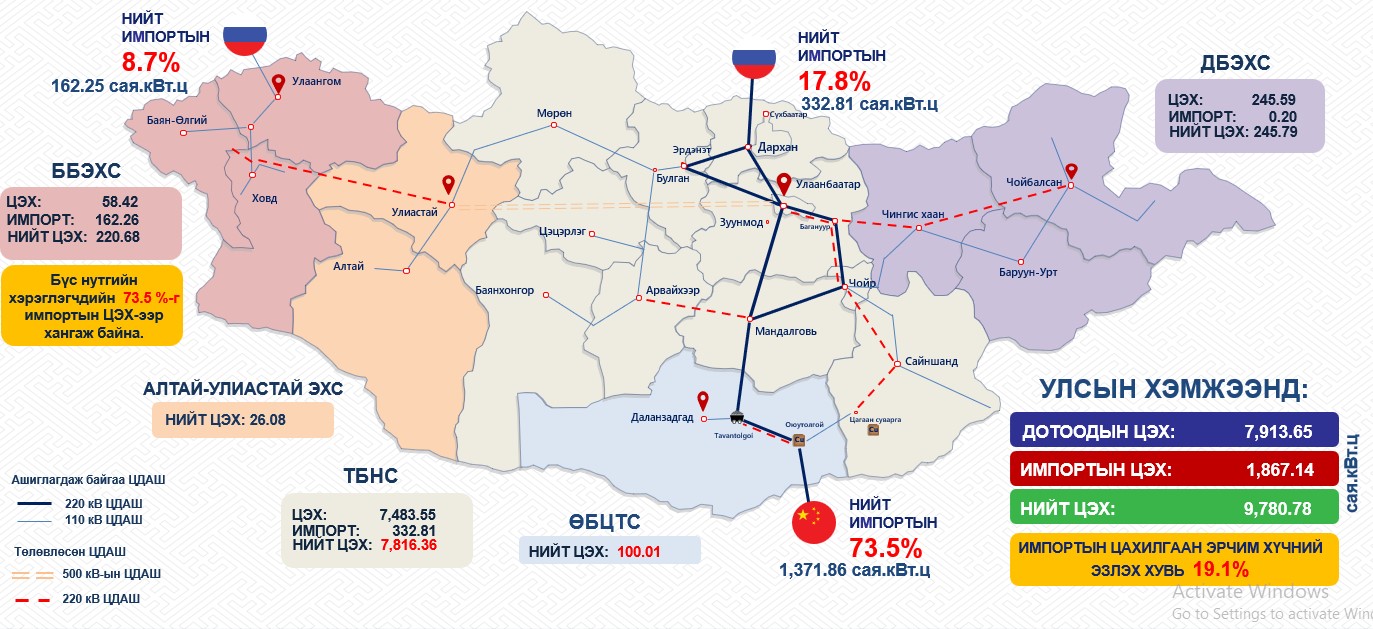 2021 онд улсын хэмжээнд импортоор авсан 1.9 тэрбум килоВатт.цаг цахилгаан эрчим хүчний 27 орчим хувийг ОХУ-аас, 73 хувийг БНХАУ-аас авсан ба импортын цахилгааны эрчим хүчний хэмжээ өмнөх оноос 0.16 тэрбум килоВатт.ц буюу 9 хувиар өссөн байна. Эрчим хүчний дотоодын үйлдвэрлэлийг эх үүсвэрийн бүтцээр нь авч үзвэл 90.9 хувийг дулааны цахилгаан станцууд, 9.07 хувийг нар, салхи, усны эх үүсвэрүүд, 0.03 хувийг дизель эх үүсвэр тус тус үйлдвэрлэсэн байна. Төвийн бүсийн нэгдсэн сүлжээний оргил ачаалал 2019 оны 12 дугаар сарын 1166 МВт хүрч байсан бол 2021 онд 1387 МВт хүрч, оргил ачаалал энэ хугацаанд 20 хувиар өссөн байна. 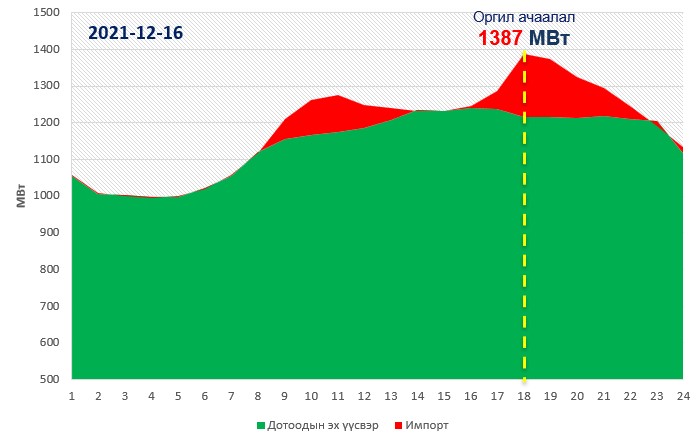 Эрчим хүчний салбар 2021-2022 оны өвлийн их ачаалалд системийн нийт суурилагдсан хүчин чадлыг бүрэн ашиглаж, нөөц тоноглолгүй, аваарын горимд ажиллалаа. Мөн импортын цахилгаан эрчим хүчний чадлын хэмжээ шугам, дэд станцын суурилагдсан хүчин чадалд тулсан байгаа болно.Дулааны дөрөвдүгээр цахилгаан станц болон Дархан, Эрдэнэтийн дулааны цахилгаан станцын хүчин чадлыг нэмэгдүүлэх төслүүд амжилттай хэрэгжиж системийн суурилагдсан хүчин чадлыг 159 МВт-аар нэмэгдүүлсэн, өвлийн их ачааллын үед диспетчерийн шуурхай зохицуулалтуудыг тухай бүр амжилттай хийж байсан, ОХУ-аас импортоор авах эрчим хүчний дээд хязгаарыг 100 МВт-аар нэмэгдүүлснээр 2020-2021, 2021-2022 оны өвлийн их ачааллыг эрсдэл хүндрэл багатай давж чадсан.  Цаашид том чадлын шинэ эх үүсвэр барьж ашиглалтад оруулахгүйгээр 2022-2023, 2023-2024 оны өвлийн их ачааллын хугацаанд эрчим хүчний хэрэглээний өсөлтийг хангаж чадахгүй эрчим хүчний хангамжийн хязгаарлалтаас өөр сонголтгүй хүндрэлтэй цаг хугацаа эхэлж байна. Өнгөрсөн хугацаанд цар тахлаас шалтгаалж үйлдвэрлэл үйлчилгээний цар хүрээ багассан мэт боловч эрчим хүчний эрэлт хэрэгцээ өссөөр байна. Эрчим хүчний салбарын Төрийн болон хувийн хэвшлийн барилга угсралтын компаниуд сүүлийн 3 жилийн туршид үргэлжилсэн цар тахлаас үүдсэн гадаад, дотоодын бараа материалын үнийн өсөлт, тээврийн зардал, төгрөгийн сулрал, нийлүүлэлтийн тасалдал зэргээс үйл ажиллагаа ихээхэн доголдсон. Үүнээс шалтгаалан дулааны цахилгаан станц, цахилгаан, дулаан дамжуулах түгээх, хангах компаниуд техникийн их засвар, үйлчилгээг цаг тухайд нь бүрэн хийж чадахгүйд хүрсэн. ГУРАВ. Асуудлыг шийдвэрлэх зорилгыг тодорхойлсон байдалАсуудлыг шийдвэрлэхэд дараах зорилгыг тодорхойллоо:Дээрх хууль, эрх зүйн болон практик хэрэгцээ, шаардлагын үүднээс Цахилгаан эрчим хүчний 5 мегаваттаас дээш хүчин чадалтай, дулааны эрчим хүчний 1.5 мегаватаас дээш хүчин чадалтай эх үүсвэр барих, суурилагдсан хүчин чадлыг өргөтгөх, тухайн шинэ эх үүсвэрийг цахилгаан дулаан хангамжийн системд холбох шугам болон дагалдах дэд бүтцийн төслийн үндсэн хөрөнгөөр бүртгэгдэх, дотоодын үйлдвэрлэлээс хангах боломжгүй импортоор оруулах тоног төхөөрөмжийн импортын нэмэгдсэн өртгийн албан татвар төлөх хугацааг 4 жил хүртэл хугацаагаар сунгах, эсхүл уг татварыг 4 жилийн хугацаанд хэсэгчлэн төлүүлэх, дотоодын үйлдвэрлэлээс хангах боломжгүй импортоор оруулах тоног төхөөрөмжийг гаалийн татвараас чөлөөлөх зохицуулалтыг Гаалийн тариф, гаалийн татварын тухай хуульд нэмэлт, өөрчлөлт оруулж гадаад, дотоодын аж ахуйн нэгжүүдийг дэмжих замаар хөгжлийн төслүүдийн хэрэгжилтийг дэмжих нь зүйтэй байна. Төслүүдийн барилга угсралтын ажил 3-5 жил үргэлжилдгийг харгалзан тогтоож, хуулийн дагаж мөрдөх үйлчлэх хугацааг 2029 оны 12 дугаар сарын 31-ний өдөр хүртэл байхаар тооцсон. Татварын чөлөөлөлт, хөнгөлөлтийг эдэлснээр ялангуяа Тавантолгойн  450 МВт-ын дулааны цахилгаан станц, Бөөрөлжүүтийн 300 МВт, Багануурын 400 МВт-ын цахилгаан станцуудын эхний ээлжийн блокуудыг 2024-2026 онуудад барьж байгуулахад чухал ач холбогдолтой бөгөөд системийн хүчин чадлыг 1150 МВт-аар буюу 90% нэмэгдүүлэх /одоо ашиглалтад байгаа нүүрсний станцуудын суурилагдсан хүчин чадлыг 1264 МВт/ учир хувийн хэвшил, бизнес эрхлэгчдэдээ боломж олгох нь оновчтой хувилбар гэж үзэж буй учраас шийдлийг санал болголоо. ДӨРӨВ. АСУУДЛЫГ ЗОХИЦУУЛАХ ХУВИЛБАРУУД, ЭЕРЭГ БОЛОН СӨРӨГ ТАЛ ДЭЭР ХИЙСЭН ХАРЬЦУУЛАЛТ Засгийн газрын 2016 оны 59 дүгээр тогтоолоор батлагдсан “Хууль тогтоомжийн хэрэгцээ, шаардлагыг урьдчилан тандан судлах аргачлал”-ын 5.1-т заасан зохицуулалтын хувилбаруудын дагуу асуудлыг зохицуулах хувилбарыг тогтоож, эерэг болон сөрөг талыг нь харьцууллаа.“Тэг” хувилбар буюу зохицуулалт хийхээс татгалзах” буюу одоогийн байгаагаар орхиж болно. Гэвч сүүлийн жилүүдэд эрчим хүчний салбарт улсын төсвийн болон бусад хөрөнгө оруулалтаар хэрэгжүүлэх төсөл хөтөлбөр, ажлуудад оролцох компаниуд эрч цөөрсөн, шаардлага хангасан тендерт оролцогч байхгүй олон тендер шалгаруулалт амжилтгүй болж байгаа энэ нөхцөлд байдал улам хүндрэхээр байгаа учир энэ хувилбарыг сонгох боломжгүй.Иймээс “Хууль тогтоомжийн төсөл боловсруулах” гэсэн хувилбарыг сонголоо. Иймд тохирох хуульд нэмэлт оруулах замаар дараах асуудлуудыг шийдвэрлэх боломжтой тул “Хууль тогтоомжийн төсөл боловсруулах” хувилбарыг сонгов. ТАВ. СОНГОСОН ХУВИЛБАРЫН ҮР НӨЛӨӨГ ТАНДАН СУДАЛСАН БАЙДАЛСонгосон хувилбарын үр нөлөөг аргачлалд заасны дагуу ерөнхий асуултуудад хариулах замаар дүгнэлтийг нэгтгэн хууль тус бүрээр гаргалаа. Хүний эрх, нийгэм, эдийн засаг, байгаль орчинд үзүүлэх үр нөлөөХүний эрхэд үзүүлэх үр нөлөөЭдийн засагт үзүүлэх үр нөлөөНийгэмд үзүүлэх үр нөлөөХүснэгт 5.Байгаль орчинд үзүүлэх үр нөлөөЗУРГАА. ЗОХИЦУУЛАЛТЫН ХУВИЛБАРУУДЫГ ХАРЬЦУУЛСАН ДҮГНЭЛТИймээс аргачлалын 7-д зааснаар хууль тогтоомжийн төсөл боловсруулах хувилбарыг сонгосон.Хувилбаруудын эерэг болон сөрөг тал, зорилгод хүрэх байдал, зардал, үр өгөөжийн харьцаа, хүний эрх, эдийн засагт, нийгэм, байгаль орчинд үзүүлэх үр нөлөө, хууль тогтоомжтой нийцэж буй эсэх, гарч болох сөрөг үр дагавар, түүнийг арилгах хувилбар байгаа эсэх гэсэн шалгуураар дахин нягтлан үзэж, хуулийн төсөл боловсруулах замаар шийдвэрлэх боломжтой гэж дүгнэлээ.ДОЛОО. ЗӨВЛӨМЖХуулийн төслийн үр нөлөөний үнэлгээг зохих журмын дагуу хийж гүйцэтгэн дараах зөвлөмжийг хүргүүлж байна. Үүнд:Сонгосон хувилбар болох хуулийн төсөл боловсруулах хүрээнд хууль, эрх зүйн болон практик хэрэгцээ, шаардлагын үүднээс Цахилгаан эрчим хүчний 5 мегаваттаас дээш хүчин чадалтай, Дулааны эрчим хүчний 1.5 мегаватаас дээш хүчин чадалтай эх үүсвэр барих, суурилагдсан хүчин чадлыг өргөтгөх, тухайн шинэ эх үүсвэрийг цахилгаан дулаан хангамжийн системд холбох шугам болон дагалдах дэд бүтцийн төслийн үндсэн хөрөнгөөр бүртгэгдэх, дотоодын үйлдвэрлэлээс хангах боломжгүй импортоор оруулах тоног төхөөрөмжийн импортын нэмэгдсэн өртгийн албан татвар төлөх хугацааг 4 жил хүртэл хугацаагаар сунгах, эсхүл уг татварыг 4 жилийн хугацаанд хэсэгчлэн төлүүлэх шийдвэрийг Засгийн газар гаргахаар мөн дээрх төслийн үндсэн хөрөнгөөр бүртгэгдэх, дотоодын үйлдвэрлэлээс хангах боломжгүй импортоор оруулах тоног төхөөрөмжийг гаалийн татвараас чөлөөлөх зохицуулалтыг Гаалийн тариф, гаалийн татварын тухай хуульд нэмэлт, өөрчлөлт оруулах тухай хуулийн төслийг хууль санаачлагчийн зүгээс боловсруулна. Эрх ашиг нь хөндөгдөх бүлэгНөлөөлж буй хэлбэр1.Бизнес эрхлэгчидХөгжлийн төслийн эх үүсвэрийн буюу нүүрсээр ажиллах дулааны цахилгаан станц, дулааны станцууд, тэдгээрийн шугам сүлжээний дэд бүтцийг шинээр барьж байгуулах болон өргөтгөлийн ажлуудыг гүйцэтгэх гадаад, дотоодын компаниудын эрх ашигт эдийн засгийн хүндрэлтэй нөхцөл байдал, хөрөнгө оруулах гадаад, дотоодын банк санхүүгийн байгууллага ховордсон, энэ чиглэлийн бизнесийн цар хүрээ хумигдсан нь сөргөөр нөлөөлж байна. Мөн тогтвортой үйл ажиллагаа алдагдаж, улирлын чанартай ажиллах болсон зэрэг нь боловсон хүчний бодлого алдагдах, мэргэшсэн инженер техникийн ажиллагсдыг бусад салбар, гадаад улс руу шилжин ажиллах үндэс болж байна.2. ИргэдДээрх чиглэлээр ажилладаг компаниудын үйл ажиллагаа доголдсоноос ажилтан буюу иргэний цалин, хөдөлмөрийн хөлсөө нэмэгдүүлэх байтугай, өнөөгийн түвшинд хадгалахад ч хүндрэлтэй байгаа нь тэдний эрүүл, аюулгүй орчинд аж төрөх, сурч боловсрох үндсэн эрхийг зөрчиж байна. 3.Төрийн байгууллагаМонгол Улсын Их Хурлын 2021 оны “Шинэ сэргэлтийн бодлого батлах тухай” 106 дугаар тогтоолын 2 дугаар хавсралтаар батлагдсан “Шинэ сэргэлтийн бодлогыг хэрэгжүүлэх эхний үе шатны үйл ажиллагааны хөтөлбөр”-ийн 2.1-д Эрчим хүчний эх үүсвэр, дамжуулах, түгээх шугам сүлжээг шинээр барьж байгуулан хүчин чадлыг өргөтгөн нэмэгдүүлж, эрчим хүчний үйлдвэрлэл, хангамжийн найдвартай байдлыг дээшлүүлнэ.” гэж заасан зорилтыг биелүүлэхэд хүндрэл учруулж байна.Үзүүлэх үр нөлөөХолбогдох асуултуудХариултХариултТайлбар1.Хүний эрхийн суурь зарчмуудад нийцэж буй эсэх1.1 Ялгаварлан гадуурхахгүй ба тэгш байх1.1 Ялгаварлан гадуурхахгүй ба тэгш байх1.1 Ялгаварлан гадуурхахгүй ба тэгш байх1.1 Ялгаварлан гадуурхахгүй ба тэгш байх1.Хүний эрхийн суурь зарчмуудад нийцэж буй эсэх1.1.1.Ялгаварлан гадуурхахыг хориглох эсэхҮгүй1.Хүний эрхийн суурь зарчмуудад нийцэж буй эсэх1.1.2.Ялгаварлан гадуурхсан буюу аль нэг бүлэгт давуу байдал үүсгэх эсэхҮгүй1.Хүний эрхийн суурь зарчмуудад нийцэж буй эсэх1.1.3.Энэ нь тодорхой бүлгийн эмзэг байдлыг дээрдүүлэхийн тулд авч буй түр тусгай арга хэмжээ мөн бол олон улсын болон үндэсний хүний эрхийн хэм хэмжээнд нийцэж буй эсэхҮгүй1.Хүний эрхийн суурь зарчмуудад нийцэж буй эсэх1.2. Оролцоог хангах1.2. Оролцоог хангах1.2. Оролцоог хангах1.2. Оролцоог хангах1.Хүний эрхийн суурь зарчмуудад нийцэж буй эсэх1.2.1.Зохицуулалтын хувилбарыг сонгохдоо оролцоог хангасан эсэх, ялангуяа эмзэг бүлэг, цөөнхийн оролцох боломжийг бүрдүүлсэн эсэхҮгүй1.Хүний эрхийн суурь зарчмуудад нийцэж буй эсэх1.2.2.Ялангуяа зохицуулалтыг бий болгосноор эрх, хууль ёсны ашиг сонирхол нь хөндөгдөж буй, эсхүл хөндөгдөж болзошгүй иргэдийг тодорхойлсон эсэх Үгүй1.Хүний эрхийн суурь зарчмуудад нийцэж буй эсэх1.3. Хууль дээдлэх зарчим ба сайн засаглал хариуцлага1.3. Хууль дээдлэх зарчим ба сайн засаглал хариуцлага1.3. Хууль дээдлэх зарчим ба сайн засаглал хариуцлага1.3. Хууль дээдлэх зарчим ба сайн засаглал хариуцлага1.Хүний эрхийн суурь зарчмуудад нийцэж буй эсэх1.3.1.Зохицуулалтыг бий болгосноор хүний эрхийг хөхиүлэн дэмжих, хангах, хамгаалах явцад ахиц дэвшил гарах эсэхҮгүй1.Хүний эрхийн суурь зарчмуудад нийцэж буй эсэх1.3.2.Зохицуулалтын хувилбар нь хүний эрхийн Монгол Улсын олон улсын гэрээ, НҮБ-ын хүний эрхийн механизмаас тухайн асуудлаар өгсөн зөвлөмжид нийцэж байгаа эсэхҮгүй1.Хүний эрхийн суурь зарчмуудад нийцэж буй эсэх1.3.3.Хүний эрхийг зөрчигчдөд хүлээлгэх хариуцлагыг тусгах эсэхҮгүй2.Хүний эрхийг хязгаарласан зохицуулалт агуулсан эсэх2.1. Зохицуулалт нь хүний эрхийг хязгаарлах бол энэ нь хууль ёсны зорилгод нийцсэн эсэхҮгүй2.Хүний эрхийг хязгаарласан зохицуулалт агуулсан эсэх2.2. Хязгаарлалт тогтоох нь зайлшгүй эсэхҮгүй3.Эрх агуулагч3.1. Зохицуулалтын хувилбарт хамаарах бүлгүүд буюу эрх агуулагчдыг тодорхойлсон эсэхҮгүй3.Эрх агуулагч3.2. Эрх агуулагчдыг эмзэг байдлаар нь ялгаж тодорхойлсон эсэхҮгүй3.Эрх агуулагч3.3. Зохицуулалтын хувилбар нь энэхүү эмзэг бүлгийн нөхцөл байдлыг харгалзан үзэж, тэдний эмзэг байдлыг дээрдүүлэхэд чиглэсэн эсэхҮгүй3.Эрх агуулагч3.4. Эрх агуулагчдын, ялангуяа эмзэг бүлгийн ялгаатай хэрэгцээг тооцсон мэдрэмжтэй зохицуулалтыг тусгах эсэх /хөгжлийн бэрхшээлтэй, үндэстний цөөнх, хэлний цөөнх, гагцхүү эдгээрээр хязгаарлахгүй/Үгүй4. Үүрэг хүлээгч4.1. Үүрэг хүлээгчдийг тодорхойлсон эсэхҮгүй5.Жендерийн эрх тэгш байдлыг хангах тухай хуульд нийцүүлсэн эсэх5.1. Жендерийн үзэл баримтлалыг тусгасан эсэхҮгүй5.Жендерийн эрх тэгш байдлыг хангах тухай хуульд нийцүүлсэн эсэх5.2.Эрэгтэй, эмэгтэй хүний тэгш эрх, тэгш боломж, тэгш хандлагын баталгааг бүрдүүлэх эсэхҮгүйҮзүүлэх үр нөлөөХолбогдох асуултуудХариултХариултТайлбар1.Дэлхийн зах зээл дээр өрсөлдөх чадвар1.1. Дотоодын аж ахуйн нэгж болон гадаадын хөрөнгө оруулалттай аж ахуйн нэгж хоорондын өрсөлдөөнд нөлөө үзүүлэх үү?ТиймТөслүүд хэрэгжиж эхэлснээр дотоодын компаниудын орлого нэмэгдэнэ. Ажлын туршлага нэмэгдэж, чадавх сайжирна.1.Дэлхийн зах зээл дээр өрсөлдөх чадвар1.2. Хил дамнасан хөрөнгө оруулалтын шилжилт хөдөлгөөнд нөлөө үзүүлэх эсэх /эдийн засгийн байршил өөрчлөгдөхийг оролцуулан/?ҮгүйХөрөнгө оруулалт нэмэгдэнэ.1.Дэлхийн зах зээл дээр өрсөлдөх чадвар1.3. Дэлхийн зах зээл дээрх таагүй нөлөөллийг Монголын зах зээлд орж ирэхээс хамгаалахад нөлөөлж чадах уу? ТиймДотоодын эрчим хүчний үйлдвэрлэл нэмэгдэж, хараат бус байдал буурна.2.Дотоодын зах зээлийн өрсөлдөх чадвар болон  тогтвортой байдал2.1. Хэрэглэгчдийн шийдвэр гаргах боломжийг бууруулах уу? Үгүй2.Дотоодын зах зээлийн өрсөлдөх чадвар болон  тогтвортой байдал2.2. Хязгаарлагдмал өрсөлдөөний улмаас үнийн хөөргөдлийг бий болгох уу?Үгүй2.Дотоодын зах зээлийн өрсөлдөх чадвар болон  тогтвортой байдал2.3. Зах зээлд шинээр орж ирж буй аж ахуйн нэгжүүдийн хувьд бэрхшээл, хүндрэлийг бий болгох уу?ҮгүйШинэ аж ахуйн нэгжүүдийг бүтээн байгуулалтын төслүүдэд оролцож чадавхажна.2.Дотоодын зах зээлийн өрсөлдөх чадвар болон  тогтвортой байдал2.4. Зах зээлд шинээр монополыг бий болгох уу?Үгүй3.Аж ахуйн нэгжийн үйлдвэрлэлийн болон захиргааны зардал3.1. Зохицуулалтын хувилбарыг хэрэгжүүлснээр аж ахуйн нэгжид шинээр зардал үүсэх эсэхҮгүй3.Аж ахуйн нэгжийн үйлдвэрлэлийн болон захиргааны зардал3.2. Санхүүжилтийн эх үүсвэр олж авахад нөлөө үзүүлэх эсэхТиймТөслүүд хэрэгжиж эхэлснээр дотоодын компаниуд үндсэн болон туслан гүйцэтгэгчээр ажиллаж орлого нэмэгдэж цаашид санхүүжилтийн эх үүсвэр татахад эерэг нөлөө үзүүлнэ. 3.Аж ахуйн нэгжийн үйлдвэрлэлийн болон захиргааны зардал3.3. Зах зээлээс тодорхой бараа бүтээгдэхүүнийг худалдан авахад хүргэх эсэхТиймАжил гүйцэтгэснээр бараа материалын эргэлт нэмэгдэнэ.3.Аж ахуйн нэгжийн үйлдвэрлэлийн болон захиргааны зардал3.4. Бараа, бүтээгдэхүүний борлуулалтад ямар нэг хязгаарлалт, эсхүл хориг тавих эсэхҮгүйЦахилгаан, дулааны эрчим хүчний борлуулалт нэмэгдэнэ. Хязгаарлалт хориг байхгүй болно.3.Аж ахуйн нэгжийн үйлдвэрлэлийн болон захиргааны зардал3.5. Аж ахуйн нэгжийг үйл ажиллагаагаа зогсооход хүргэх эсэхҮгүйҮйл ажиллагааг дэмжинэ.4.Мэдээлэх үүргийн улмаас үүсэж буй захиргааны зардлын ачаалал4.1. Хуулийн этгээдэд захиргааны шинж чанартай нэмэлт зардлуудыг /Жишээ нь, мэдээлэх, тайлан гаргах гэх мэт/ бий болгох эсэхҮгүй5.Өмчлөх эрх5.1. Өмчлөх эрхийг /үл хөдлөх, хөдлөх эд хөрөнгө, эдийн бус баялаг зэргийг/ хөндсөн зохицуулалт бий болох эсэхҮгүй5.Өмчлөх эрх5.2. Өмчлөх эрх олж авах, шилжүүлэх болон хэрэгжүүлэхэд хязгаарлалт бий болгох эсэхҮгүй5.Өмчлөх эрх5.3. Оюуны өмчийн /патент, барааны тэмдэг, зохиогчийн эрх зэрэг/ эрхийг зөрчсөн зохицуулалт бий болгох эсэхҮгүй6.Инновац ба судалгаа шинжилгээ6.1. Судалгаа шинжилгээ, нээлт хийх, шинэ бүтээл гаргах асуудлыг дэмжих эсэхТиймШинэ төслүүдийн хэрэгжилтийг даган судалгаа, шинжилгээ хийх, шинэ бүтээл гаргах санаа сэдэл өгнө.6.Инновац ба судалгаа шинжилгээ6.2. Үйлдвэрлэлийн шинэ технологи болон шинэ бүтээгдэхүүнийг нэвтрүүлэх, дэлгэрүүлэхийг илүү хялбар болгох эсэхТиймШинэ төслүүдийн хэрэгжилтийг даган орчин үеийн техник, технологи нэвтэрнэ, нутагшина.7.Хэрэглэгч ба гэр бүлийн төсөв7.1. Хэрэглээний үнийн төвшинд нөлөө үзүүлэх эсэхҮгүй7.Хэрэглэгч ба гэр бүлийн төсөв7.2. Хэрэглэгчдийн хувьд дотоодын зах зээлийг ашиглах боломж олгох эсэхҮгүй7.Хэрэглэгч ба гэр бүлийн төсөв7.3 Хэрэглэгчдийн эрх ашигт нөлөөлөх эсэхҮгүй7.Хэрэглэгч ба гэр бүлийн төсөв7.4. Хувь хүний/гэр бүлийн санхүүгийн байдалд (шууд, мөн урт хугацааны туршид) нөлөө үзүүлэх эсэхҮгүй8.Тодорхой бүс нутаг, салбарууд8.1. Тодорхой бүс нутгуудад тодорхой нэг чиглэлд, ажлын байрыг шинээр бий болгох эсэхТиймТухайн бүс нутагт баригдахаар төлөвлөсөн шинэ станц, өргөтгөлүүд ашиглалтад ороход тухайн орон нутагт ажлын байр шинээр бий болно.8.Тодорхой бүс нутаг, салбарууд8.2. Тодорхой бүс нутгуудад тодорхой чиглэлд, ажлын байрыг багасгах чиглэлээр нөлөө үзүүлэх эсэхҮгүй8.Тодорхой бүс нутаг, салбарууд8.3. Жижиг, дунд үйлдвэрүүд, эсхүл аж ахуйн нэгжийн тодорхой салбаруудад онцгой нөлөө үзүүлэх эсэхТиймТом төслүүд амжилттай хэрэгжсэнээр жижиг, дунд үйлдвэрлэлийг дэмжинэ. Ханган нийлүүлэлтийн чиглэлээр иргэн, аж ахуйн үйл ажиллагааг дэмжинэ.9.Төрийн захиргааны байгууллага9.1. Улсын төсөвт нөлөө үзүүлэх эсэхҮгүй9.Төрийн захиргааны байгууллага9.2. Шинээр төрийн байгууллага байгуулах, эсвэл төрийн байгууллагад бүтцийн өөрчлөлт хийгдэх шаардлага тавигдах эсэхҮгүй9.Төрийн захиргааны байгууллага9.3. Төрийн байгууллагад захиргааны шинэ чиг үүрэг бий болгох эсэхҮгүй10.Микро эдийн засгийн хүрээнд10.1. Эдийн засгийн өсөлт болон ажил эрхлэлтийн байдалд нөлөө үзүүлэх эсэхТиймЭрчим хүчээр хязгаарлах хүчин зүйлгүй болж эдийн засгийн өсөлтийг дэмжинэ.10.Микро эдийн засгийн хүрээнд10.2 Хөрөнгө оруулалтын нөхцөлийг сайжруулах, зах зээлийн тогтвортой хөгжлийг дэмжих эсэхТиймХөрөнгө оруулалт нэмэгдэж, эрчим хүчний салбарын бие даасан тогтвортой хөгжлийг дээшлүүлнэ.10.Микро эдийн засгийн хүрээнд10.3 Инфляц нэмэгдэх эсэхҮгүй11.Олон улсын харилцаа11.1 Монгол Улсын олон улсын гэрээтэй нийцэж байгаа эсэхТиймҮзүүлэх үр нөлөөХолбогдох асуултуудХариултХариултТайлбар1.Ажил эрхлэлтийн байдал, хөдөлмөрийн зах зээл1.1 Шинээр ажлын байр бий болох эсэхТиймКомпаниудын чадавх сайжирч орон тоо нэмэгдэнэ.1.Ажил эрхлэлтийн байдал, хөдөлмөрийн зах зээл1.2 Шууд болон шууд бусаар ажлын байрны цомхотгол бий болгох эсэхҮгүй1.Ажил эрхлэлтийн байдал, хөдөлмөрийн зах зээл1.3 Тодорхой ажил мэргэжлийн хүмүүс болон хувиараа хөдөлмөр эрхлэгчдэд нөлөө үзүүлэх эсэхТиймТогтвор суурьшилтай ажиллах нөхцөл бүрдэнэ. 1.Ажил эрхлэлтийн байдал, хөдөлмөрийн зах зээл1.4 Тодорхой насны хүмүүсийн ажил эрхлэлтийн байдалд нөлөөлөх эсэхҮгүй2.Ажлын стандарт, хөдөлмөрлөх эрх2.1 Ажлын чанар, стандартад нөлөөлөх эсэхТиймхамгийн орчин үеийн техник, технологи нэвтрэх учир ажлын чанар нэмэгдэнэ. 2.Ажлын стандарт, хөдөлмөрлөх эрх2.2 Ажилчдын эрүүл мэнд, хөдөлмөрийн аюулгүй байдалд нөлөөлөх эсэхТиймАжлын байрны эрүүл ахуй, хөдөлмөрийн аюулгүй байдал эрс дээшилнэ.2.Ажлын стандарт, хөдөлмөрлөх эрх2.3 Ажилчдын эрх, үүрэгт шууд болон шууд бусаар нөлөөлөх эсэхҮгүй2.Ажлын стандарт, хөдөлмөрлөх эрх2.4 Шинээр ажлын стандарт гаргаж ирэх эсэхТиймМонгол улсад өмнө байгаагүй шинэ техник, технологи нэвтрэхтэй холбоотой зарим шинэ стандарт батлуулна.2.Ажлын стандарт, хөдөлмөрлөх эрх2.5 Ажлын байранд технологийн шинэчлэлийг хэрэгжүүлэхтэй холбогдсон өөрчлөлтийг бий болгох эсэхТиймБүрэн автоматжуулсан, хөдөлмөр хөнгөвчилсөн өөрчлөлтүүд гарна.3.Нийгмийн тодорхой бүлгийг хамгаалах асуудал3.1 Шууд болон шууд бусаар тэгш бус байдал үүсгэх эсэхҮгүй3.Нийгмийн тодорхой бүлгийг хамгаалах асуудал3.2 Тодорхой бүлэг болон хүмүүст сөрөг нөлөө үзүүлэх эсэх. Тухайлбал, эмзэг бүлэг, хөгжлийн бэрхшээлтэй иргэд, ажилгүйчүүдэд, үндэстний цөөнхөд г.мҮгүй3.Нийгмийн тодорхой бүлгийг хамгаалах асуудал3.3 Гадаадын иргэдэд илэрхий нөлөөлөх эсэхҮгүй4.Төрийн удирдлага, сайн засаглал, шүүх эрх мэдэл, хэвлэл мэдээлэл, ёс суртахуун4.1 Засаглалын харилцаанд оролцогчдод нөлөөлөх эсэхҮгүй4.Төрийн удирдлага, сайн засаглал, шүүх эрх мэдэл, хэвлэл мэдээлэл, ёс суртахуун4.2 Төрийн байгууллагуудын үүрэг, үйл ажиллагаанд нөлөөлөх эсэхҮгүй4.Төрийн удирдлага, сайн засаглал, шүүх эрх мэдэл, хэвлэл мэдээлэл, ёс суртахуун4.3 Төрийн захиргааны албан хаагчдын эрх, үүрэг, харилцаанд нөлөөлөх эсэхҮгүй4.Төрийн удирдлага, сайн засаглал, шүүх эрх мэдэл, хэвлэл мэдээлэл, ёс суртахуун4.4 Иргэдийн шүүхэд хандах, асуудлаа шийдвэрлэх эрхэд нөлөөлөх эсэхҮгүй4.Төрийн удирдлага, сайн засаглал, шүүх эрх мэдэл, хэвлэл мэдээлэл, ёс суртахуун4.5 Улс төрийн нам, төрийн бус байгууллагын үйл ажиллагаанд нөлөөлөх эсэхҮгүй5.Нийтийн эрүүл мэнд, аюулгүй байдал5.1 Хувь хүний/нийт хүн амын дундаж наслалт, өвчлөлт, нас баралтын байдалд нөлөөлөх эсэхҮгүй5.Нийтийн эрүүл мэнд, аюулгүй байдал5.2 Зохицуулалтын хувилбарын улмаас үүсэх дуу чимээ, агаар, хөрсний чанарын өөрчлөлт хүн амын эрүүл мэндэд сөрөг нөлөө үзүүлэх эс эхҮгүй5.Нийтийн эрүүл мэнд, аюулгүй байдал5.3 Хүмүүсийн амьдралын хэв маяг /хооллолт, хөдөлгөөн, архи, тамхины хэрэглээ/-т нөлөөлөх эсэхҮгүй6.Нийгмийн хамгаалал, эрүүл мэнд, боловсролын систем6.1 Нийгмийн үйлчилгээний чанар, хүртээмжид нөлөөлөх эсэхТиймИргэдийг эрчим хүчээр хангах үйлчилгээ сайжирна.6.Нийгмийн хамгаалал, эрүүл мэнд, боловсролын систем6.2 Ажилчдын боловсрол, шилжилт хөдөлгөөнд нөлөөлөх эсэхТиймИнженер болох оюутны тоо нэмэгдэнэ. 6.Нийгмийн хамгаалал, эрүүл мэнд, боловсролын систем6.3 Иргэдийн боловсрол /төрийн болон хувийн хэвшлийн сургуулиар/ олох, мэргэжил эзэмших, давтан сургалтад сөрөг нөлөө үзүүлэх эсэхҮгүйМэргэжил эзэмшүүлэх, давтан сургалтын тоо нэмэгдэнэ.6.Нийгмийн хамгаалал, эрүүл мэнд, боловсролын систем6.4 Нийгмийн болон эрүүл мэндийн үйлчилгээ авахад сөрөг нөлөө үзүүлэх эсэхҮгүй6.Нийгмийн хамгаалал, эрүүл мэнд, боловсролын систем6.5 Их дээд сургуулиудын үйл ажиллагаа, өөрийн удирдлагад нөлөөлөх эсэхҮгүй7.Гэмт хэрэг, нийгмийн аюулгүй байдал7.1 Нийгмийн аюулгүй байдал, гэмт хэргийн нөхцөл байдалд нөлөөлөх эсэхҮгүй7.Гэмт хэрэг, нийгмийн аюулгүй байдал7.2 Хуулийг албадан хэрэгжүүлэхэд нөлөөлөх эсэхҮгүй7.Гэмт хэрэг, нийгмийн аюулгүй байдал7.3 Гэмт хэргийн илрүүлэлтэд нөлөөлөх эсэхҮгүй7.Гэмт хэрэг, нийгмийн аюулгүй байдал7.4 Гэмт хэргийн хохирогчид, гэрчийн эрхэд сөрөг нөлөө үзүүлэх эсэхҮгүй8.Соёл8.1 Соёлын өвийг хамгаалахад нөлөө үзүүлэх эсэхҮгүй8.Соёл8.2 Хэл соёлын ялгаатай байдал бий болгох эсэх, эсхүл уг ялгаатай байдалд нөлөөлөх эсэхҮгүй8.Соёл8.3 Иргэдийн түүх, соёлоо хамгаалах оролцоонд нөлөөлөх эсэхҮгүйҮзүүлэх үр нөлөөХолбогдох асуултуудХариултХариултТайлбар1.Агаар1.1 Зохицуулалтын үр дүнд агаар бохирдлыг нэмэгдүүлэх эсэхҮгүй2.Зам тээвэр, түлш эрчим хүч2.1 Тээврийн хэрэгслийн түлшний хэрэглээг нэмэгдүүлэх/ бууруулах эсэхҮгүй2.Зам тээвэр, түлш эрчим хүч2.2 Эрчим хүчний хэрэглээг нэмэгдүүлэх эсэхҮгүй2.Зам тээвэр, түлш эрчим хүч2.3 Эрчим хүчний үйлдвэрлэлд нөлөө үзүүлэх эсэхТиймЭрчим хүчний үйлдвэрлэл нэмэгдэнэ.2.Зам тээвэр, түлш эрчим хүч2.4 Тээврийн хэрэгслийн агаарын бохирдлыг нэмэгдүүлэх эсэхҮгүй3.Ан амьтан, ургамал хамгаалах3.1 Ан амьтны тоо хэмжээг бууруулах эсэхҮгүй3.Ан амьтан, ургамал хамгаалах3.2 Ховордсон болон нэн ховор амьтан, ургамалд сөргөөр нөлөөлөх эсэхҮгүй3.Ан амьтан, ургамал хамгаалах3.3 Ан амьтдын нүүдэл, суурьшилд сөргөөр нөлөөлөх эсэхҮгүй3.Ан амьтан, ургамал хамгаалах3.4 Тусгай хамгаалалттай газар нутагт сөргөөр нөлөөлөх эсэхҮгүй4.Усны нөөц 4.1 Газрын дээрх ус болон гүний ус, цэвэр усны нөөцөд сөргөөр нөлөөлөх эсэхҮгүй4.Усны нөөц 4.2 Усны бохирдлыг нэмэгдүүлэх эсэхҮгүй4.Усны нөөц 4.3 Ундны усны чанарт нөлөөлөх эсэхҮгүй5.Хөрсний бохирдол5.1 Хөрсний бохирдолтод нөлөө үзүүлэх эсэхҮгүй5.Хөрсний бохирдол5.2 Хөрсийг эвдлэх, ашиглагдсан талбайн хэмжээг нэмэгдүүлэх эсэхҮгүй6.Газрын ашиглалт6.1 Ашиглагдаагүй байсан газрыг ашиглах эсэхТиймЭх үүсвэр шинээр барихаар төлөвлөгдсөн газруудыг хууль ёсны дагуу ашиглана.6.Газрын ашиглалт6.2 Газрын зохицуулалтыг өөрчлөх эсэхҮгүй6.Газрын ашиглалт6.3 Экологийн зориулалтаар хамгаалагдсан газрын зориулалтыг өөрчлөх эсэхҮгүй7.Нөхөн сэргээгдэх/ нөхөн сэргээгдэхгүй баялаг7.1 Самар, жимс зэрэг нөхөн сэргээгдэх байгалийн баялгийг түүний нөхөн сэргээлтийн хугацаанаас өмнө ашиглах эсэхҮгүй7.Нөхөн сэргээгдэх/ нөхөн сэргээгдэхгүй баялаг7.2 Нөхөн сэргээгдэхгүй байгалийн баялгийн ашиглалт нэмэгдэх эсэхҮгүй